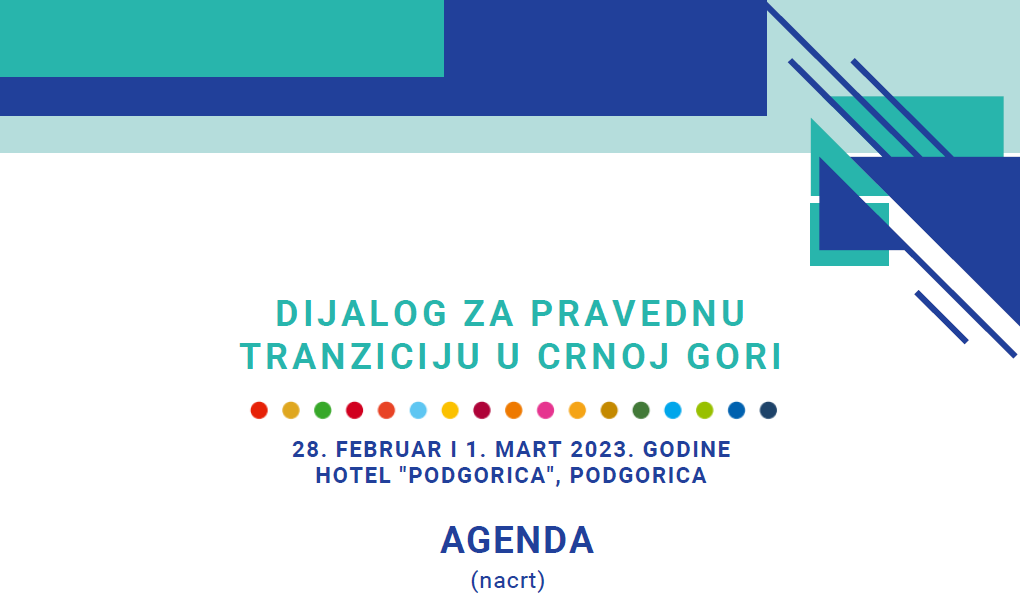 DAN I: PRAVEDNA TRANZICIJA I MEĐUNARODNI MEHANIZMI PODRŠKE ZA CRNU GORU	08:30-09:00	REGISTRACIJA UČESNIKA	09:00-09:05	POZDRAVNI GOVOR g. Dritan Abazović, premijer i predsedavajući Nacionalnog savjeta za održivi razvoj              09:10-09:30    UVODNA OBRAĆANJAgđa. Daniela Gašparikova, stalna predstavnica UNDP-a u Crnoj Gorig. Yngve Engstroem, šef Sektora za saradnju Delegacije Evropske unije u Crnoj Gorig. Rajko Kovačević - predsjednik Opštine Pljevlja09:30-11:00	PRAVEDNA TRANZICIJA KAO POZITIVAN PRISTUP KA ODRŽIVOJ BUDUĆNOSTI CG		g. Gerald Berger, međunarodni stručnjak UNDP-a i moderatorgđa. Aneta Kankaraš, rukovoditeljka/sekretarkaKancelarija za održivi razvoj / Nacionalni savjet za održivi razvojg. Yngve Engstroem, šef Sektora za saradnju Delegacije Evropske unije u Crnoj Gorig. Christopher Sheldon, šef Kancelarije Svjetske banke za Crnu Goru i Bosnu i HercegovinuMs. Sibylle Strahl, rukovoditeljka Klastera za energetiku i klimu za Zapadni Balkan11:00-11:30	PAUZA ZA KAFU11:30-11:50	PREZENTACIJA KLJUČNIH NALAZA DIJAGNOSTIKE SOCIO-EKONOMSKE SITUACIJE REGIONA UGLJA PLJEVALJA			Dragana Radević, stručna konsultantkinja, članica autorskog tima11:50-13.00		Diskusija	13:00 – 14:00	PAUZA ZA RUČAKDAN I: KAKO DO MAPE PUTE ZA PRAVEDNU TRANZICIJU U CG? Učesnici: Radna grupa za pravednu tranziciju Nacionalnog savjeta za održivi razvoj u proširenom sastavu	14:00-15:30	Prezentacije aktuelnih projekata			Plenum15:30-16:00	PAUZA ZA KAFU16:00-17:00	Osmišljavanje vizije za pravednu  tranziciju u Crnoj Gori: diskusija			Plenum17:00-18:30	KOKTEL